INFORMACION PRESUPUESTARIA POR DEPENDENCIA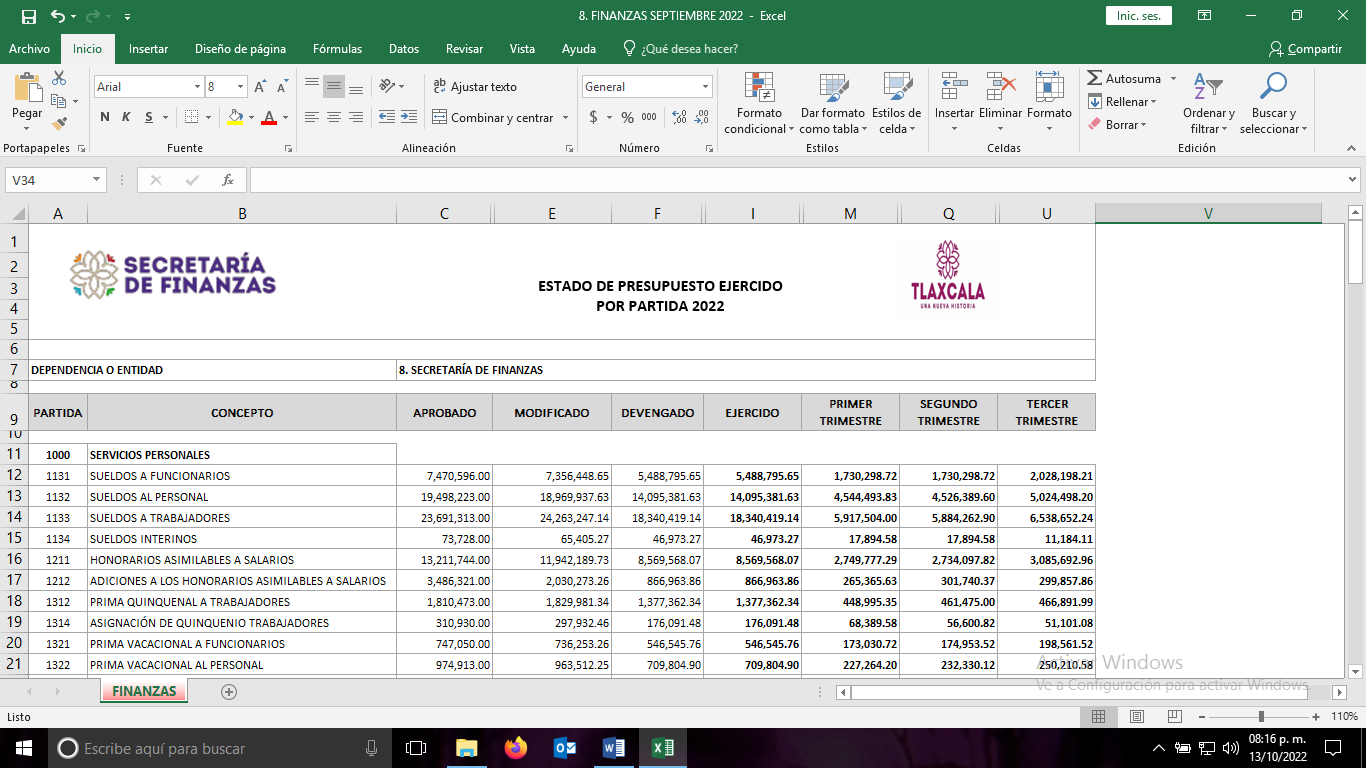 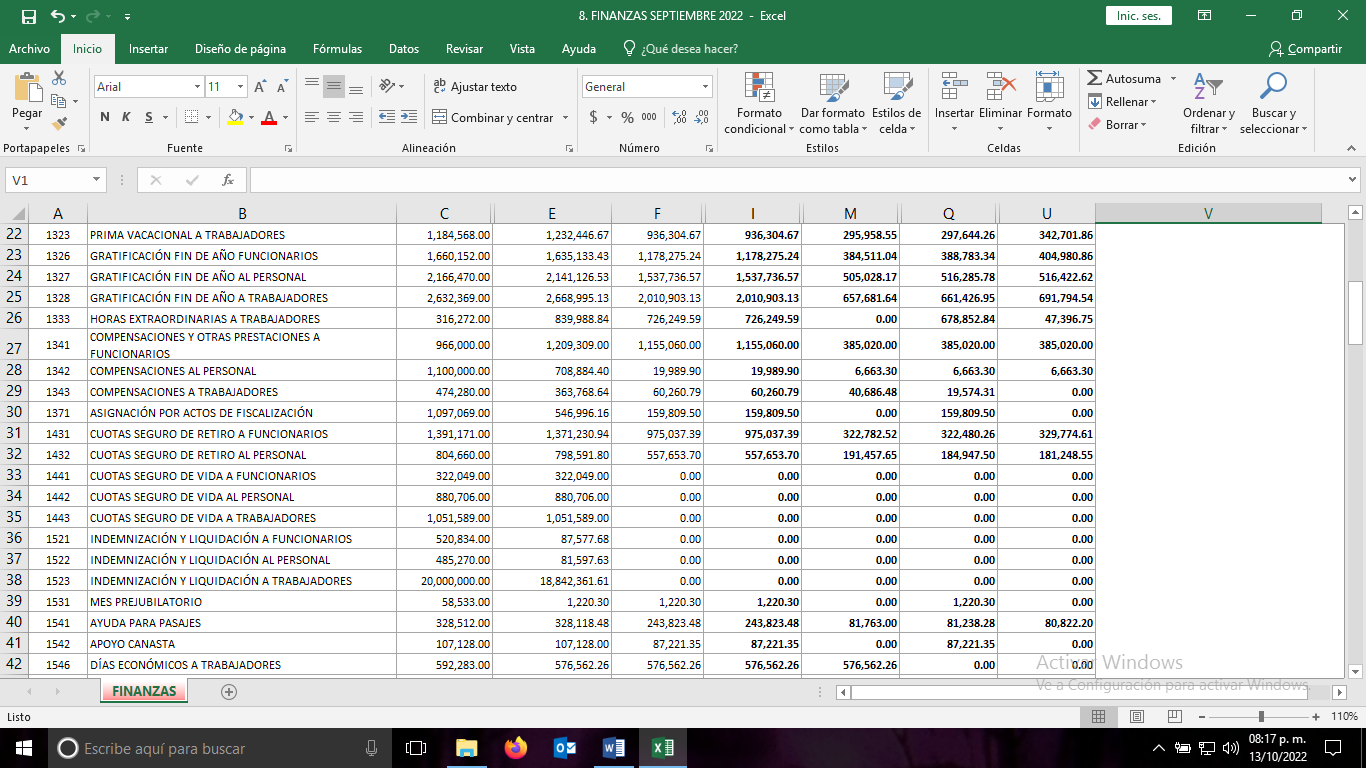 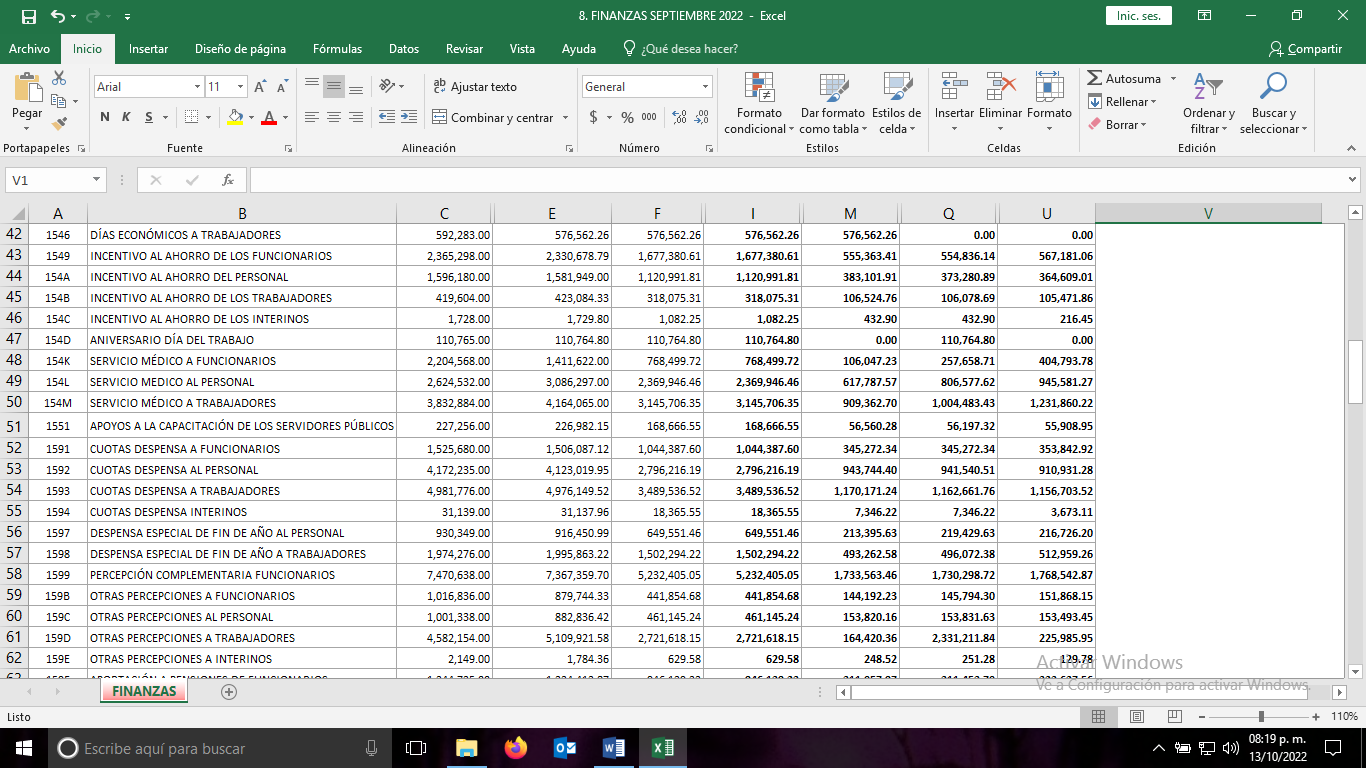 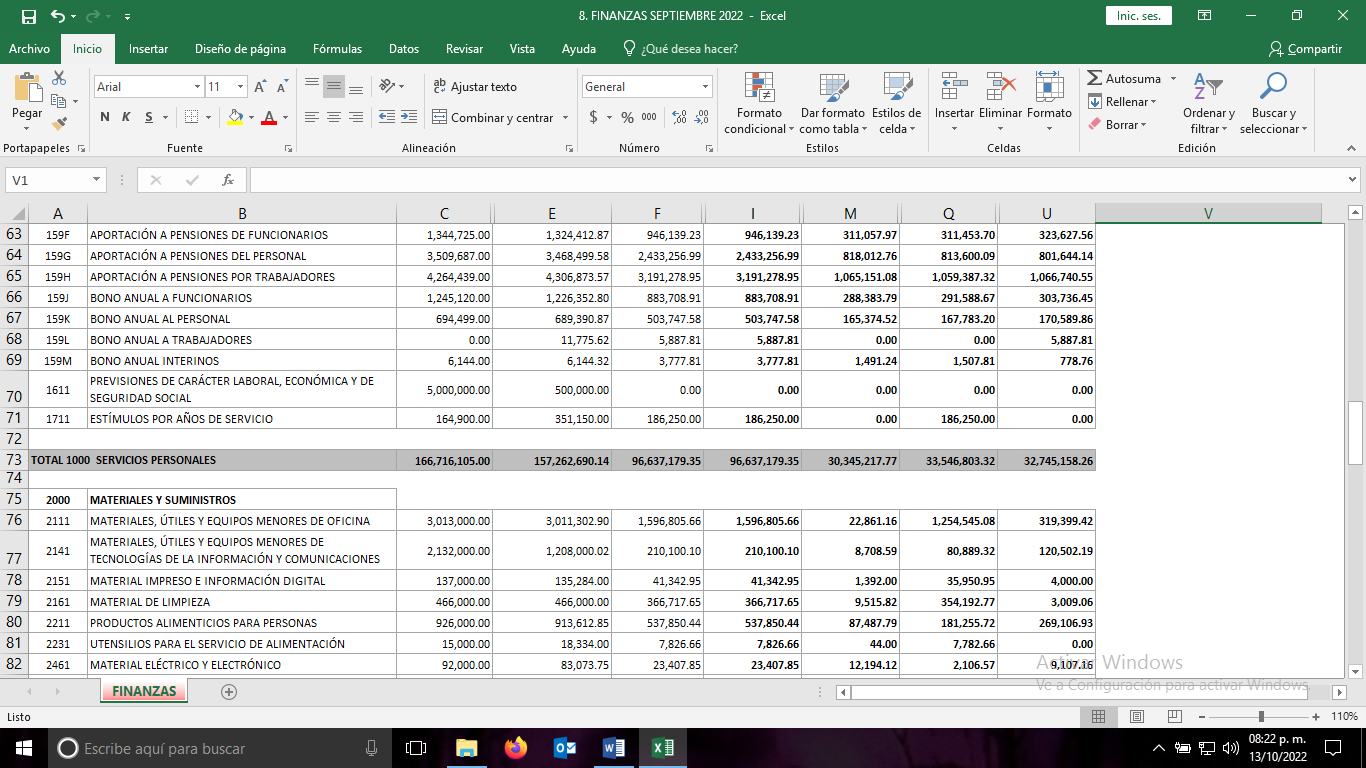 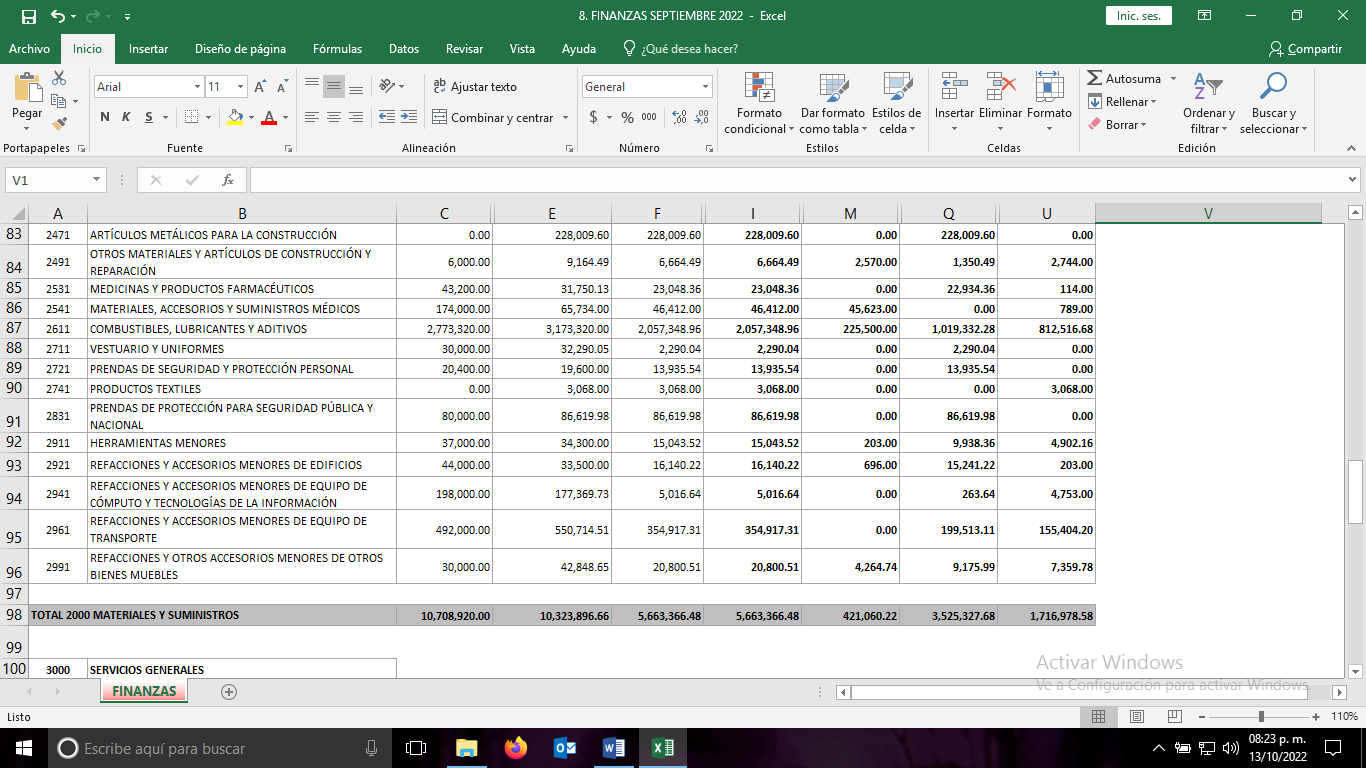 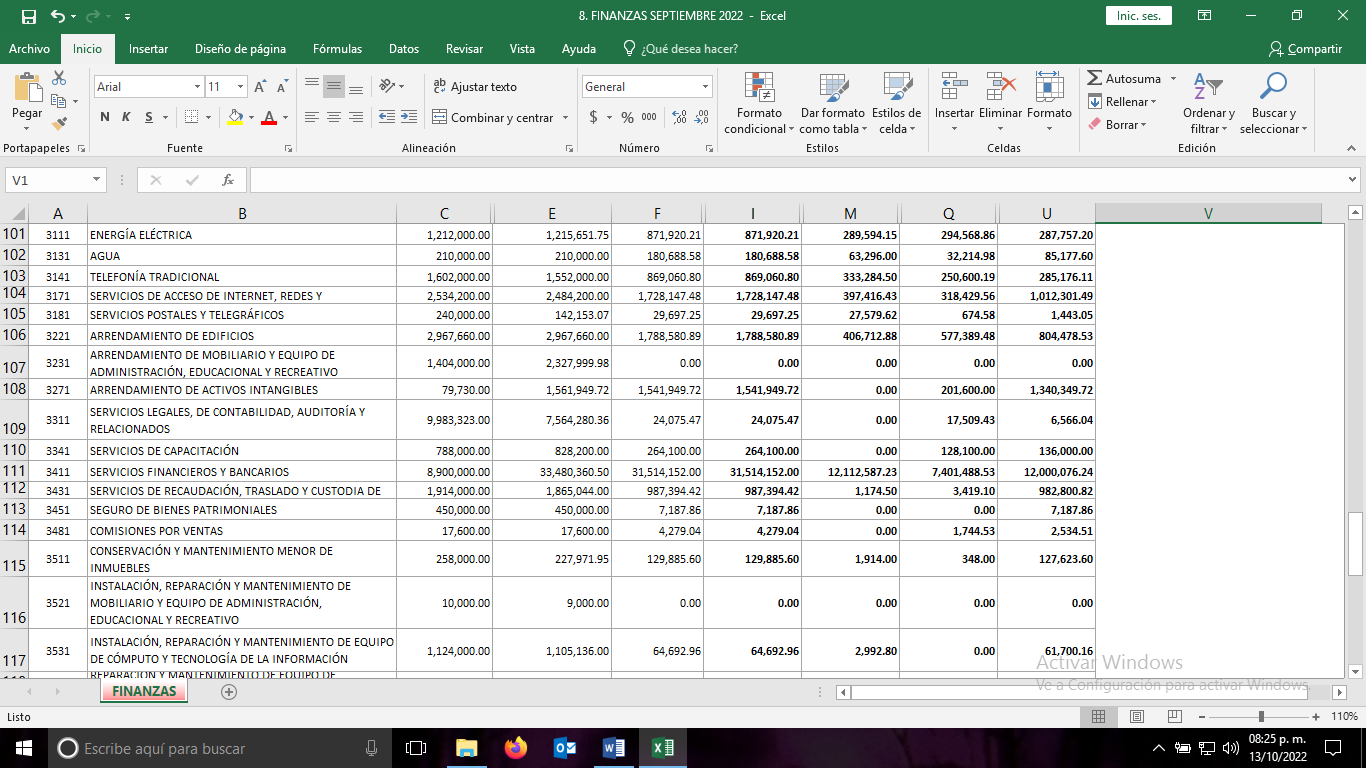 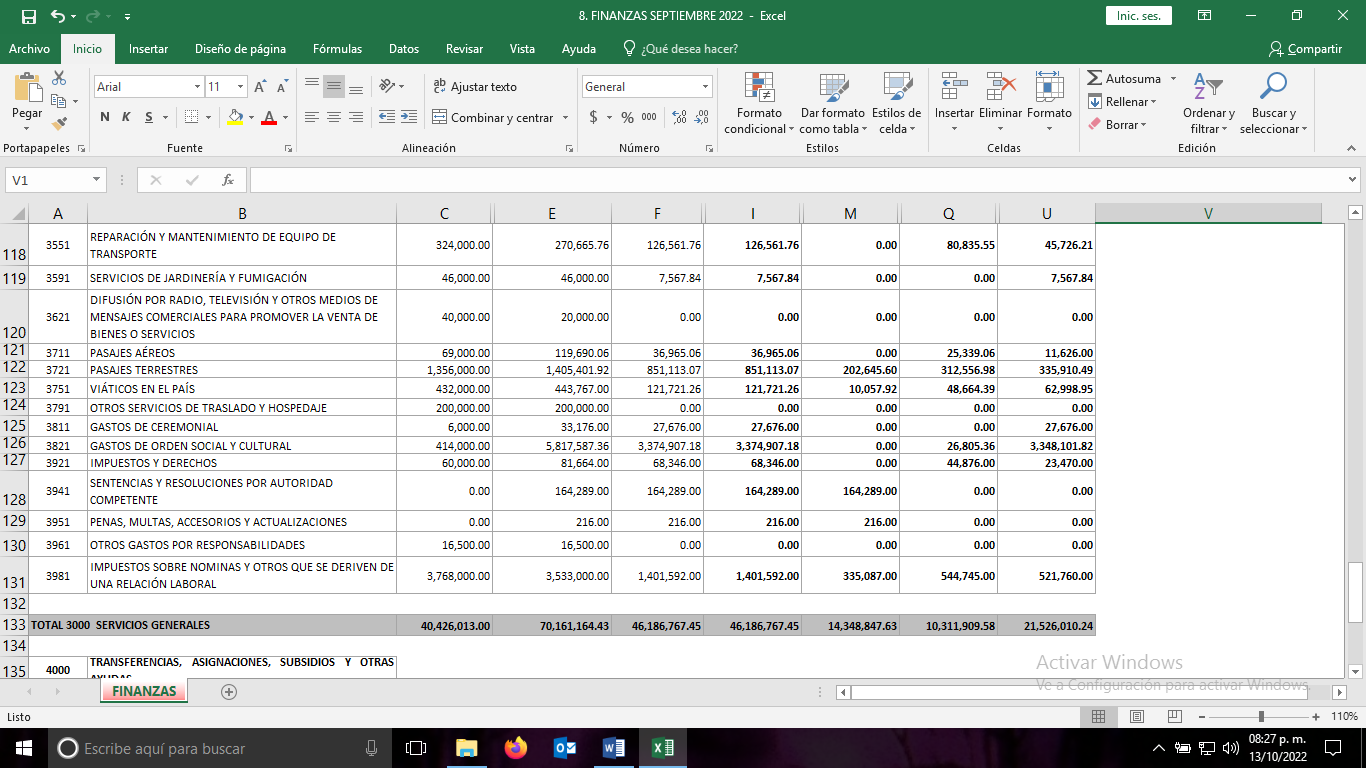 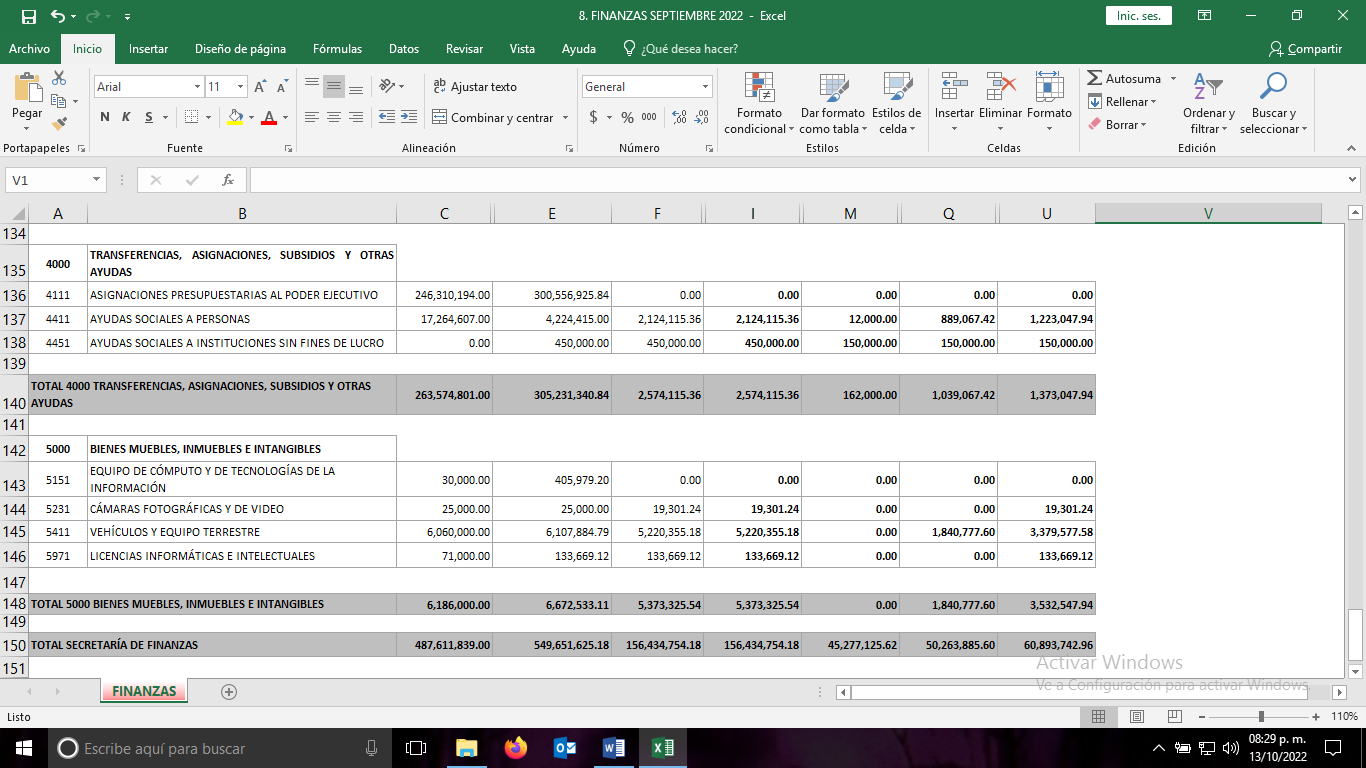 